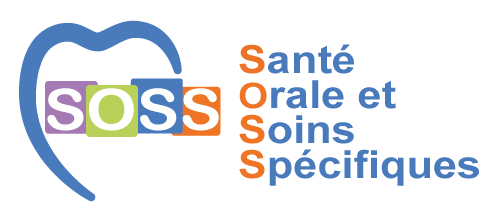 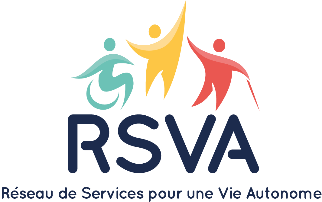 10ème COLLOQUE « SANTE ORALE ET SOINS SPECIFIQUES »Les 7 et 8 octobre 2021 à CaenLa santé orale au bénéfice des personnesComment répondre à des attentes singulières pour des besoins spécifiques ?BULLETIN D’INSCRIPTION Société / organisme : Adresse complète : CP et Ville : Adhérent à l’association SOSS :  oui 	 nonPrénom Nom du participant : Téléphone : Mail : CHOIX DU BILLETLe Colloque peut être pris en charge par la formation continue (RSVA formation – N° d’activité : 25 14 02244 14)ATELIERJeudi 7 octobre après-midi, je participerai à l’atelier :  1- Expérimentons la mobilité !  2- Vous avez dit « santé adaptée » ? Une expérience à partager : les Examens Prévention SantéCOMPLEMENTS D’INFORMATIONS Vous pouvez indiquer vos besoins spécifiques : En matière d’accessibilité : Besoins nutritionnels particuliers : MODALITES D’INSCRIPTIONLe bulletin d’inscription est à retourner compléter avant le 20 septembre 2021 àRSVAA l’attention de Céline CHAMPIN7 bis avenue du Président Coty14000 CAENAccompagné du règlement : par chèque à l’ordre du « Réseau de Services pour une Vie Autonome », (précisez les noms des participants concernés par ce règlement)ou par virement bancaire – libellé du virement : Colloque SOSS – « nom société » 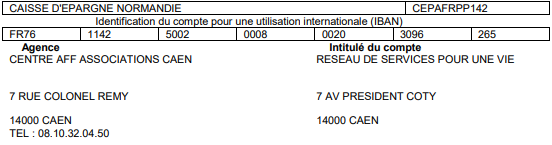 Une question ?Contactez-nous à colloque.soss@gmail.com ou reffuveille@rsva.frProfessionnel, membre individuel de SOSS et à jour de ma cotisation 90,00 €Professionnel, membre d’une association adhérente à SOSS et à jour de sa cotisation90,00 €Professionnel, non adhérent à SOSS135,00 €Famille30,00 €Usager30,00 €Etudiant (joindre un justificatif)30,00 €Je m’inscris à la soirée dinatoire du 7 octobre 2020Sur réservation, nombre de places limité – établissement accessible30,00 €TOTAL A REGLER 